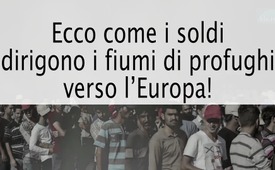 Ecco come i soldi dirigono i fiumi di profughi verso l’Europa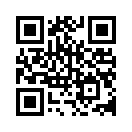 Questo documentario svela il ruolo che giocano i soldi nei fiumi di profughi verso l’Europa. Ecco 5 semplici passi di come i fiumi di profughi possono esser diretti verso l’Europa...Ecco come i soldi dirigono i fiumi di profughi verso l’Europa – 5 semplici passi di come i fiumi di profughi possono esser manovrati miratamente verso l’Europa:
1° Viene finanziata una guerra. Il finanziatore sceglie come obiettivo un paese geostrategicamente significante e scatena una guerra civile, la quale viene condotta di nascosto. Svariati gruppi radicali e pronti alla violenza vengono muniti delle più moderne armi  e addestrati da dei consulenti militari per il sanguinoso intervento nel paese preso nel mirino. Per il reclutamento e l’armamento dei gruppi radicali vengono stanziati milliardi di dollari. Dei terroristi, come anche bombe e altri pezzi d’artiglieria pesante vengono introdotti illegalmente nel paese preso di mira e vengono sostenuti costantemente con rifornimenti di armi e mezzi finanziari. Ai detenuti estremisti nei paesi circostanti viene offerta la liberta se in cambio s’impegnano a lottare contro il governo del paese bersaglio.
www.freundschaft-mit-valjevo.de/wordpress/?p=1048 www.gegenfrage.com/saudis-schicken-haeftlinge-zum-kampf-nach-syrien/ www.radio-utopie.de/2015/09/10/zerstoerung-syriens-internationales-tribunal-zur-aufklaerung-notwendig/ www.kla.tv/3562 (Come funzionano le guerre moderne?) 
2° Il paese in cui si fomenta la guerra viene sanzionato. Il patrimonio estero del paese bersaglio viene congelato, le importazioni vengono vietate. A quel paese dovrebbe essere impedita ogni fonte di guadagno. Per paralizzare l’economia di questo paese vengono anche vietate le esportazioni di carburanti, petrolio, tecnica ed equipaggiamento sì da portare alla caduta il suo governo. Viene impedito ogni movimento di capitali per impedire ogni acquisto di beni necessari alla sua popolazione ed economia. Non sono più possibili nemmeno i versamenti dei propri lavoratori esteri verso i loro parenti. L’embargo è orientato contro la popolazione civile. Fomenta le bataglie sanguinose nel paese e costringe milioni di uomini alla fuga, tra i quali si trovano specialisti, insegnanti, medici e ingenieri.
3° I campi di profughi nei pressi del paese con la guerra vengono privati di mezzi finanziari I profughi – a milioni – vengono assistiti in giganteschi campi d’accoglienza nei paesi confinanti col paese preso di mira. Una piccola parte di loro può lavorare. I campi d’accoglienza vengono finanziati dal governo e da programmi alimentari mondiali.
Ora i finanziatori dei programmi alimentari mondiali non riescono più a fare la loro parte. Per “carenza di soldi” i programmi alimentari mondiali interrompono i loro aiuti, le razioni di cibo vengono ridotte. Migliaia di pacchetti d’aiuto per bambini non vengono più consegnati. Sempre più vengono fermati i finanziamenti di ulteriori campi a causa della “carenza di soldi” ed il sostegno finanziario dalla comunità internazionale degli stati viene interrotto. A seguito del costante peggioramento della situazione dell’assistenza dei paesi limitrofi al paese agguerrito, si formerà una maggiore fuga verso l’Europa, visto che lì molti profughi si aspettano un sostegno migliore.
4° Con il traffico di profughi degli scafisti verso l’Europa viene fatto un gigantesco affare. In cambio di denaro contante dei criminali imbarcano i profughi nei barconi sgangherati per poi mandarli nel viaggio spesso mortale attraverso il mare. Gli scafi vengono organizzati da circoli di sfruttatori mafiosi e tollerati dalla polizia
L’affare con i profughi verso l’Europa diventa un’industria organizzata con un giro d’affari annuo di miliardi di euro. I proprietari delle navi, i capitani, i complici dell’evasione e gli intermediari incassano tra alcune centinaia fino a migliaia di euro a passeggero. Essi procurano nuovi passaporti, rimediano nuove vie di fuga, ma anche droghe e donne per la prostituzione. Nessuno sa chi siano i burattinai dietro al viaggio, i quali ricavano così degli importi a sei zeri per ogni tratta.
Attraverso delle organizzazioni viene creato un modello di finanziamento per i profughi che non riescono a pagare. Gli scafisti vengono pagati e delle notevoli parti dei costi degli scafi vengono sostenuti.
5° Ai profughi viene promesso denaro in Europa. Delle organizzazioni dei diritti umani, dei partiti politici e dei mass media spianano la strada ai profughi esigendo nuove leggi e promettendo ai profughi un’accoglienza incondizionata in Europa.
Ora viene sfruttata una semplice debolezza umana: la gran parte dei profughi viene attratta là dove la “Cultura d’accoglienza” è più generosa e dove i soldi luccicano di più.
È così che i fiumi di profughi vengono diretti miratamente verso l’Europa dai finanziatori. L’Europa dev’essere destabilizzata e sprofondare nei crescenti problemi sociali, economici e politici, ma anche religiosi. L’obiettivo strategico dietro al tutto è l’esaurimento totale e quindi lo schieramento volontario nel Nuovo Ordine Mondiale dei burattinai globali. E proprio a questo gli stati nazionali d’Europa non sarebbero mai stati pronti senza il caos intenzionalmente orchestrato.
www.kla.tv/6791 (Strategia di guerra strumentalizzante [Profughi come armi da guerra?!]) 
Ma allora chi è che regna sui soldi?...di dd.Fonti:http://www.freundschaft-mit-valjevo.de/wordpress/?p=1048
http://www.gegenfrage.com/saudis-schicken-haeftlinge-zum-kampf-nach-syrien/
http://www.radio-utopie.de/2015/09/10/zerstoerung-syriens-internationales-tribunal-zur-aufklaerung-notwendig/
http://www.kla.tv/3562
(Come funzionano le guerre moderne?)
http://www.freundschaft-mit-valjevo.de/wordpress/?p=1048
http://deutsche-wirtschafts-nachrichten.de/2015/09/14/neue-fluechtlings-wellen-eu-sanktionen-beschleunigen-zerstoerung-syriens/
https://www.youtube.com/watch?t=121&amp;amp;v=oA57ZhCPot4
http://www.srf.ch/news/international/uno-kann-sich-nahrungsmittel-hilfe-fuer-syrien-nicht-mehr-leisten
http://deutsch-tuerkische-zeitung.de/tuerkei-eroeffnet-weltgroesstes-fluechtlingslager-un-stellt-hilfen-ein/
http://deutsch-tuerkische-zeitung.de/faz-gastbeitrag-davutoglu-kritisiert-fluechtlingspolitik-der-eu/#sthash.JpsG7wn8.dpuf.
http://www.contra-magazin.com/2014/12/geldmangel-uno-stellt-hungerhilfe-fuer-syrische-fluechtlinge-ein/?print=pdf
https://www.youtube.com/watch?v=JPykOoAwN5I
http://info.kopp-verlag.de/hintergruende/deutschland/gerhard-wisnewski/gierig-auf-migranten-die-politischen-schlepperbanden-von-pro-asyl-und-co-.html
http://www.srf.ch/news/international/die-realitaet-im-ungarischen-schlepper-dschungel
http://www.srf.ch/news/international/milliardenindustrie-menschen-schmuggel
http://www.info-direkt.at/insider-die-usa-bezahlen-die-schlepper-nach-europa/
http://info.kopp-verlag.de/hintergruende/deutschland/gerhard-wisnewski/gierig-auf-migranten-die-politischen-schlepperbanden-von-pro-asyl-und-co-.html
http://www.kla.tv/6726
http://www.zeit.de/gesellschaft/zeitgeschehen/2015-02/interview-collier-zuwanderung-fluechtlinge/komplettansicht
http://www.kla.tv/6791
( Strategia di guerra strumentalizzante[ Profughi come armi da guerra?!])Anche questo potrebbe interessarti:#Migrazione - www.kla.tv/migrazione-itKla.TV – Le altre notizie ... libere – indipendenti – senza censura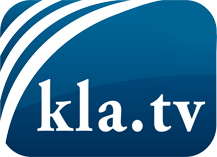 ciò che i media non dovrebbero tacerecose poco sentite, dal popolo, per il popoloinformazioni immancabili in oltre 70 lingue www.kla.tv/itResta sintonizzato!Abbonamento gratuito alla circolare con le ultime notizie: www.kla.tv/abo-itInformazioni per la sicurezza:Purtroppo le voci dissenzienti vengono censurate e soppresse sempre di più. Finché non riportiamo in linea con gli interessi e le ideologie della stampa del sistema, dobbiamo aspettarci che in ogni momento si cerchino pretesti per bloccare o danneggiare Kla.TV.Quindi collegati oggi stesso nella nostra rete indipendente da internet!
Clicca qui: www.kla.tv/vernetzung&lang=itLicenza:    Licenza Creative Commons con attribuzione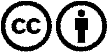 È benvenuta la distribuzione e la rielaborazione con attribuzione! Tuttavia, il materiale non può essere presentato fuori dal suo contesto. È vietato l'utilizzo senza autorizzazione per le istituzioni finanziate con denaro pubblico (Canone Televisivo in Italia, Serafe, GEZ, ecc.). Le violazioni possono essere perseguite penalmente.